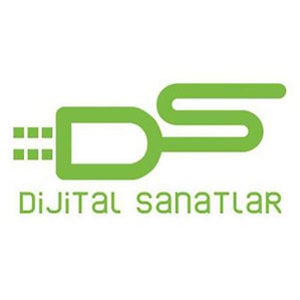 
81 KAHRAMAN: DENİZE VURULAN KAHRAMANLIK MÜHRÜ

KOYNUNDA ŞEHİTLERİ İLE UYUYAN DUMLUPINAR’IN HAZİN HİKAYESİ MART 2020’DE SİNEMALARDA

AYLA ve MÜSLÜM’ün yapımcısı Mustafa Uslu; tarihin vefa, minnet ve hatırlanma bekleyen gerçek bir hikâyesini daha seyirciyle buluşturuyor. Dumlupınar denizaltısında yaşam mücadelesi veren 81 kahramanın nefes kesen hikâyesi, 2020 yılı Mart ayında vizyonda olacak.
Destana yaraşır çalışma aylar önce başladı
Önümüzdeki yıl seyirciyle buluşacak Dumlupınar için hazırlıklar 1 yıl önce başladı. Emekli Tümamiral Cem Gürdeniz’in danışmanlığında devam eden çalışmalar bu destansı hikâyeyi yeni nesillerle buluşturmanın gerektirdiği titizlikle sürüyor.
Dev oyuncu kadrosu Dumlupınar için buluştu
Ön hazırlığı hızla devam eden projenin güçlü oyuncu kadrosu da belli oldu. Can Ulkay’ın yönetmen koltuğuna oturacağı filmde, 87 metre derinlikte yaşam mücadelesi veren kahramanları; Timuçin Esen, Ali Atay, Uğur Güneş, İsmail Hacıoğlu, Murat Yıldırım, Taner Ölmez, Ahmet Rıfat Sungar gibi birbirinden başarılı oyuncular canlandıracak.Dumlupınar’ın kahramanlarının sarsıcı hikâyesinde Farah Zeynep Abdullah da rol alıyor.
Senaryoya Hollywood eli
Kahramanlık destanlarıyla dolu tarihimizin bu unutulan yiğitlerinin hikayesini tüm dünyaya anlatmak isteyen Dijital Sanatlar Yapımevi, senaryo yazımı için de “The Gatfather”, “La La Land”, “My Week with Marilyn”, “The Great Gatsby”, “The Place Beyond the Pines” gibi filmlerde senaryo doktorluğu ve oyuncu koçluğu yapan Greta Seacat ile çalışıyor. DUMLUPINAR’ın senaryosunu ise Mert Dikmen kaleme alırken müziklerini Ayla’da olduğu gibi unutulmaz film ve dizi müziklerine imza atan Fahir Atakoğlu yapıyor.Detaylı Bilgi ve Görsel İçin:Arzu MildanMedya İlişkileri DirektörüGSM: 0532.484.1269  mildanarzu@gmail.com